Witam. Wiosna już się zaczęła, choć za oknem nie bardzo to widać. Zróbmy więc coś co ją do nas przyciągnie  Potrzebna nam będzie SÓL, KOLOROWA KREDA, KLEJ i odrobina chęci Sól będziemy musieli zabarwić na piękne wiosenne kolory. Do tego wykorzystamy kredę kolorową. 1) wsypujemy trochę soli do małej szklaneczki i mieszamy ją np. żółtą kredą. W ten sam sposób przygotowujemy sól czerwoną, niebieską, zieloną  i jaką sobie sami wymyślimy2) smarujemy klejem wybrane fragmenty szablonu motyla i wysypujemy kolorową solą.W ten sposób zrobimy pięknego, kolorowego ,wiosennego motyla.Dobrej zabawy moi drodzy Sól przed  kolorowaniem                                          i po barwieniu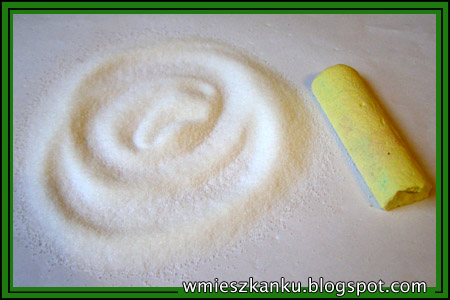 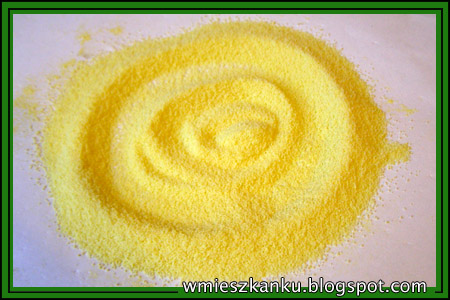 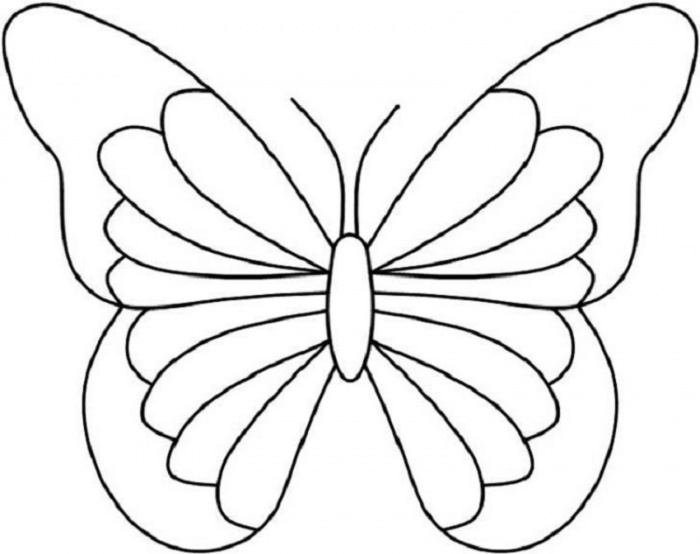 